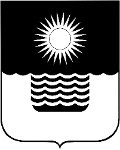 Р Е Ш Е Н И Е ДУМЫ МУНИЦИПАЛЬНОГО ОБРАЗОВАНИЯГОРОД-КУРОРТ ГЕЛЕНДЖИКот 29 апреля 2016 года 	                                                                 № 431г. ГеленджикО внесении изменений в решение Думы муниципального образования город-курорт Геленджик от 25 декабря 2015 года №347 «Об утверждении Плана приватизации имущества муниципального образования город-курорт Геленджик на 2016 год» В целях уточнения Плана приватизации имущества муниципального образования город-курорт Геленджик на 2016 год, с целью повышения эффективности управления собственностью муниципального образования город-курорт              Геленджик, обеспечения планомерности процесса приватизации, а также в связи с отсутствием необходимости в использовании указанных объектов муниципального имущества для решения вопросов местного значения и для осуществления полномочий органами местного самоуправления, руководствуясь статьями              125, 215, 217 Гражданского кодекса Российской Федерации, Федеральным законом от  21 декабря 2001 года №178-ФЗ «О приватизации государственного и муниципального  имущества» (в редакции Федерального закона от 29 декабря              2015 года №391-ФЗ),  статьями  16, 35  Федерального закона  от  6 октября              2003 года №131-ФЗ  «Об общих принципах организации местного самоуправления в Российской Федерации» (в редакции Федерального закона от 15 февраля 2016 года №17-ФЗ), Положением о порядке управления и распоряжения имуществом, находящимся в собственности муниципального образования город-          курорт Геленджик, утвержденным решением Думы муниципального образования город-курорт Геленджик от 26 августа 2014 года №164 (в редакции решения Думы муниципального образования город-курорт Геленджик от 27 марта               2015 года №265), статьями 8, 33, 72, 76, 77, 78 Устава муниципального образования город-курорт Геленджик, Дума муниципального образования город-курорт Геленджик р е ш и л а:1.Утвердить изменения в решение Думы муниципального образования город-курорт Геленджик от 25 декабря 2015 года №347 «Об утверждении Плана приватизации имущества муниципального образования город-курорт Геленджик на 2016 год» согласно приложению к настоящему решению. 2. Опубликовать настоящее решение в Геленджикской городской газете «Прибой», а также разместить на официальном сайте администрации муниципального образования город-курорт Геленджик и официальном сайте                       Российской Федерации для размещения информации о проведении торгов, определенном Правительством Российской Федерации, в информационно-телекоммуникационной сети «Интернет».            3.Решение вступает в силу со дня его подписания.Заместитель председателя Думымуниципального образованиягород-курорт Геленджик                                                                                Т.Г. Рой  						          ПРИЛОЖЕНИЕ          УТВЕРЖДЕНЫрешением Думы муниципального образования город-курорт Геленджик                                                                                  от 29 апреля 2016 года № 431ИЗМЕНЕНИЯ, внесенные в решение Думы муниципального образования город-курорт Геленджик от 25 декабря 2015 года №347 «Об утверждении Плана приватизации имущества муниципального образования город-курорт Геленджик на 2016 год»1. В графе 5 пункта 1 приложения к решению слова «I квартал» заменить словами «II квартал».2. В графе 5 пункта 2 приложения к решению слова «I квартал» заменить словами «II квартал».3. Приложение к решению дополнить пунктами 8-14 следующего содержания:Глава муниципального образования город-курорт Геленджик	                                                                В.А. Хрестин«8Нежилое помещение (цокольный этаж) площадью 115 кв.м, расположенное по адресу: Краснодарский край, г.Геленджик, ул.Кирова, д.70нежилоеаукционII квартал9База отдыха «Тешебс», расположенная по адресу:  Краснодарский край, г.Геленджик, с.Архипо-Осиповка,             ул.Гоголя, 1б,  в составе следующих          объектов: спального домика литер Ч  общей площадью 20,9 кв.м; спального домика литер ЗI общей площадью 20,9 кв.м; спального домика литер АII общей площадью 20,4 кв.м; спального домика литер МI общей площадью 27,7 кв.м; спального домика литер Щ1 общей площадью 20,4 кв.м; спального домика литер ЛII                 (1-й этаж) общей площадью 20,4 кв.м;  спального домика литер ВII общей площадью 20,4 кв.м; спального домика литер У                   (1-й этаж) общей площадью               20,6 кв.м; спального домика литер ДI общей площадью 20,9 кв.м; спального домика литер КII               (1-й этаж) общей площадью 40,8 кв.м; спального домика литер РI общей площадью  21,9 кв.м; спального домика литер УI общей площадью 41 кв.м; спального домика литер Э общей площадью 21 кв.м; спального домика литер ХI общей площадью 20,2 кв.м,; спального домика  литер ИII общей площадью  20,4 кв.м; спального домика литер Щ общей площадью 21,1 кв.м; спального домика литер ДII общей площадью 20,4 кв.м,; спального домика литер Ц общей площадью 20,2 кв.м; спального домика литер ЦI общей площадью 20,4 кв.м; спального домика литер MII общей площадью 20,5 кв.м; спального домика литер С                  (1-й этаж) общей площадью                 37,5 кв.м; спального домика литер ОI общей площадью 27,3 кв.м; спального домика литер Т общей площадью 20,2 кв.м; спального домика литер Ю общей площадью 21 кв.м; спального домика литер СI общей площадью 21,4 кв.м; спального домика литер ЮI             (1-й этаж) общей площадью 20,4 кв.м; спального домика литер КI             (1-й этаж) общей площадью 20,7 кв.м; спального домика литер Х общей площадью  20,9 кв.м; спального домика литер Я общей площадью 20,9 кв.м; спального домика литер ПI общей площадью 20,5 кв.м; спального корпуса литер В общей площадью 3306,1 кв.м;  здания литер Б общей площадью 511,3 кв.м; столовой общей площадью                     1161,6 кв.мнежилоеаукционII квартал10Помещение площадью 45,1 кв.м, расположенное по адресу: Краснодарский край, г.Геленджик, ул.Революционная, д.19, помещения 1-5нежилоеаукционII квартал 11Помещение (цокольный этаж б/н) площадью 20,2 кв.м,  расположенное по адресу: Краснодарский край, г.Геленджик, ул.Новороссийская, д.169, литер В, кладовая №6нежилоеаукционIII квартал12Помещение (цокольный этаж б/н) площадью 40,6 кв.м,  расположенное по адресу: Краснодарский край, г.Геленджик, ул.Новороссийская, д.169, литер В, офисно-торговое помеще-                 ние №5нежилоеаукционIII квартал13Помещение (цокольный этаж б/н) площадью 10,9 кв.м,  расположенное по адресу: Краснодарский край, г.Геленджик, ул.Новороссийская, д.169, литер В, кладовая №7нежилоеаукционIII квартал14Помещение (цокольный этаж б/н) площадью 39,8 кв.м,  расположенное по адресу: Краснодарский край, г.Геленджик, ул.Новороссийская, д.169,                литер В, офисно-торговое помеще-  ние №4нежилоеаукционIII квартал»